050049,Алматы қаласы, «Жұлдыз-1» ықшам ауданы, 5В үй                         050049,город Алматы,мкр. «Жұлдыз-1»,дом 5В                     Тел./факс: 252-97-60; E-mail: gorpol_20@mail.ru                                          Тел./факс: 252-97-60; E-mail: gorpol_20@mail.ru                                                                                                               Объявление                            О проведении закупа способом запроса ценовых предложенийг.Алматы                                                                                                            «01» февраляНаименование Заказчика: ГКП на ПХВ «Городская поликлиника №20»Адрес Заказчика: г. Алматы, мкр. Жулдыз-1,дом 5В Выделенная сумма: 5 255 010 (пять миллионов двести пятьдесят пять тысяч десять тенге)Срок поставки товара: DDP; в течение 5 календарных дней по заявке Заказчика, срок действия договора до 31.12.2017г. Место поставки товара: ГКП на ПХВ «Городская поликлиника №20» г. Алматы, мкр. Жулдыз-1,дом 5В; Склад для медикаментов.Место и окончательный срок предоставления ценовых предложений: г. Алматы, мкр. Жулдыз-1,дом 5В, ГКП на ПХВ «Городская поликлиника №20»,2 этаж, каб.214, дата:08.02.2017г.Дата,время и место вскрытия ценовых предложений:г.Алматы, мкр. Жулдыз-1,дом 5В, ГКП на ПХВ «Городская поликлиника №20»,2 этаж, каб.214, дата:08.02.2017г. время 15:00 часов.1. 	Каждый потенциальный поставщик до истечения окончательного срока представления ценовых предложений представляет только одно ценовое предложение в конверте, в запечатанном виде.2.	 Конверт должен содержать ценовое предложение по форме, утвержденной уполномоченным органом в области здравоохранения, разрешение, подтверждающее права физического или юридического лица на осуществление деятельности или действий (операций), осуществляемое разрешительными органами посредством лицензирования или разрешительной процедуры, в сроки, установленные заказчиком или организатором закупа, а также документы, подтверждающие соответствие предлагаемых товаров требованиям, установленным главой 4 настоящих Правил, а также описание и объем фармацевтических услуг. 3. 	Представление потенциальным поставщиком ценового предложения является формой выражения его согласия осуществить поставку товара или оказать фармацевтические услуги с соблюдением условий запроса и типового договора закупа или договора на оказание фармацевтических услуг по форме, утвержденной уполномоченным органом в области здравоохранения. 4. 	Победителем признается потенциальный поставщик, предложивший наименьшее ценовое предложение. В случаях представления одинаковых ценовых предложений или непредставления ценовых предложений, закуп способом запроса ценовых предложений признается несостоявшимся. 5. 	Победитель представляет заказчику или организатору закупа в течение десяти календарных дней со дня признания победителем следующие документы, подтверждающие соответствие квалификационным требованиям: 1) копии разрешений (уведомлений) либо разрешений (уведомлений) в виде электронного документа, полученных (направленных) в соответствии с законодательством Республики Казахстан о разрешениях и уведомлениях, сведения о которых подтверждаются в информационных системах государственных органов. В случае отсутствия сведений в информационных системах государственных органов, потенциальный поставщик представляет нотариально засвидетельствованную копию соответствующего разрешения (уведомления), полученного (направленного) в соответствии с законодательством Республики Казахстан о разрешениях и уведомлениях; 2) копию документа, предоставляющего право на осуществление предпринимательской деятельности без образования юридического лица (для физического лица, осуществляющего предпринимательскую деятельность); 3) копию свидетельства о государственной регистрации (перерегистрации) юридического лица либо справку о государственной регистрации (перерегистрации) юридического лица, копию удостоверения личности или паспорта (для физического лица, осуществляющего предпринимательскую деятельность); 4) копию устава юридического лица (если в уставе не указан состав учредителей, участников или акционеров, то также представляются выписка из реестра держателей акций или выписка о составе учредителей, участников или копия учредительного договора после даты объявления закупа); 5) сведения об отсутствии (наличии) налоговой задолженности налогоплательщика, задолженности по обязательным пенсионным взносам, обязательным профессиональным пенсионным взносам, социальным отчислениям, и отчислениям и (или) взносам на обязательное социальное медицинское страхование, полученные посредством веб-портала "электронного правительства"; 6) подписанный оригинал справки банка, в котором обслуживается потенциальный поставщик, об отсутствии просроченной задолженности по всем видам его обязательств, длящейся более трех месяцев перед банком согласно типовому плану счетов бухгалтерского учета в банках второго уровня, ипотечных организациях и акционерном обществе "Банк Развития Казахстана", утвержденному постановлением Правления Национального Банка Республики Казахстан, по форме, утвержденной уполномоченным органом в области здравоохранения (если потенциальный поставщик является клиентом нескольких банков или иностранного банка, то представляется справка от каждого из таких банков, за исключением банков, обслуживающих филиалы и представительства потенциального поставщика, находящихся за границей), выданный не ранее одного месяца, предшествующего дате вскрытия конвертов; 7) оригинал справки налогового органа Республики Казахстан о том, что данный потенциальный поставщик не является резидентом Республики Казахстан (если потенциальный поставщик не является резидентом Республики Казахстан и не зарегистрирован в качестве налогоплательщика Республики Казахстан). В случае несоответствия победителя квалификационным требованиям закуп способом ценовых предложений признается несостоявшимся.При заключении договора с победителем конкурса, Необходимые документы, предшествующие оплате: копия договора или иные документы, представляемые поставщиком и подтверждающие его статус производителя, официального дистрибьютора либо официального представителя производителя; приложения 9 к приказу Министра здравоохранения и социального развития Республики Казахстан п.7 пп.1                                    Главный врач:                                     Кенжебекова Г.К.алматы қаласыДенсаулық сақтау басқармасышаруашылық жүргізу құқығындағы «№ 20 қалалық емханасы» мемлекеттік коммуналдық кәсіпорныуправление Здравоохранениягорода алматыгосударственное коммунальное предприятие на праве хозяйственного ведения«Городская поликлиника № 20»№п/пНаименованиеЕд.изм.Объем закупаЦена за ед.Сумма  для закупаМесто поставки№п/пНаименованиеЕд.изм.Объем закупаЦена за ед.Сумма  для закупаМесто поставки                                                 1. Изделия медицинского назначения                                                 1. Изделия медицинского назначения                                                 1. Изделия медицинского назначения                                                 1. Изделия медицинского назначения                                                 1. Изделия медицинского назначения                                                 1. Изделия медицинского назначения                                                 1. Изделия медицинского назначения1Канюля VASOFIX № 16 для периферического в/венного доступаштук50280-0014 000-00ГКП на ПХВ "Городская поликлиника № 20"2Катетер Фоллея №14 стерильный, одноразовый  двойная стерильная упаковка с продольными и поперечными насечками для длительной катетеризации мочевого пузыряштук20770-0015 400-00ГКП на ПХВ "Городская поликлиника № 20"3Катетер Фоллея № 20 стерильный, одноразовый  двойная стерильная упаковка с продольными и поперечными насечками для длительной катетеризации мочевого пузыряштук20770-0015 400-00ГКП на ПХВ "Городская поликлиника № 20"4Контейнер для сбора биоматериала 125 мл с завинчивающийся крышкой в индивидуальной упаковке, стерильные  (для сбора мочи)штук1 000106-50106 500-00ГКП на ПХВ "Городская поликлиника № 20"5Контейнер для сбора биоматериала 60 мл с завинчивающийся крышкой в индивидуальной упаковке, стерильные  (для сбора мокроты)штук1 00090-0090 000-00ГКП на ПХВ "Городская поликлиника № 20"6Контейнер для сбора биоматериала 60 мл с завинчивающийся крышкой в индивидуальной упаковке, стерильные  (для сбора кала)штук1 50090-00135 000-00ГКП на ПХВ "Городская поликлиника № 20"7Лейкопластырь бумажный 2,5см х 5 мштук1 000220-00220 000-00ГКП на ПХВ "Городская поликлиника № 20"8Марля медицинская  отрезной 10 м/упметр2 000130-00260 000-00ГКП на ПХВ "Городская поликлиника № 20"9Маска медицинская трехслойная на резинке для одноразового применения, 50 штук в упаковкеШт15 00018-00270 000-00ГКП на ПХВ "Городская поликлиника № 20"10Мешок для сбора мочи с нижним выпуском 2000 млштук101 000-0010 000-00ГКП на ПХВ "Городская поликлиника № 20"11Перчатки  нитриловые текстурированные неопудренные нестерильные размером: 6-7 (S)пара10 00050-00500 000-00ГКП на ПХВ "Городская поликлиника № 20"12Перчатки  нитриловые текстурированные неопудренные нестерильные размером: 7-8 (M)пара6 00050-00300 000-00ГКП на ПХВ "Городская поликлиника № 20"13Система одноразовая стерильная для  вливания инфузионных растворов  с иглой 21 Gштук6 00080-00480 000-00ГКП на ПХВ "Городская поликлиника № 20"14Скальпель одноразовый стерильный с защитным колпачком из углеродной стали, размер 21 ,                  10 шт. в упаковкештук1000130-00130 000-00ГКП на ПХВ "Городская поликлиника № 20"15Спиртовые салфетки для наружного применения, размер  65*56 100 шт/упупак6001 000-00600 000-00ГКП на ПХВ "Городская поликлиника № 20"16Шпатель терапевтический стерильный , деревянный,одноразовый для осмотра полости рташтук10 00051-00510 000-00ГКП на ПХВ "Городская поликлиника № 20"17Шприцы инъекционные  однократного применения трехкомпонентный  5 мл  с иглами 22 Gштук13 00026-02338 260-00ГКП на ПХВ "Городская поликлиника № 20"18Шприц одноразовый 10 мл 3-х компонентныештук12 00029-00348 000-00ГКП на ПХВ "Городская поликлиника № 20"19Жгут резиновый кровоостанавливающийштук20250-005 000-00ГКП на ПХВ "Городская поликлиника № 20"20Жгут эластичный на застежкештук301 020-0030 600-00ГКП на ПХВ "Городская поликлиника № 20"21Жгут эластичный на застежке детскийштук10790-007 900-00ГКП на ПХВ "Городская поликлиника № 20"22Гель для УЗИ 250 млфлакон100675-0067 500-00ГКП на ПХВ "Городская поликлиника № 20"23Тонометр механический LD-71 для измерения артериального давления, стетаскоп в комплектештук3011 200-00336 000-00ГКП на ПХВ "Городская поликлиника № 20"24Ножницы тупоконечные  прямые 140 ммштук43 200-0012 800-00ГКП на ПХВ "Городская поликлиника № 20"25Рентген пленка KODAK MXB 13*18 синечувствительная, 100 шт/упупак201 070-0021 400-00ГКП на ПХВ "Городская поликлиника № 20"26Рентген пленка KODAK MXB 18*24 синечувствительная, 100 шт/упупак2517 250-00431 250-00ГКП на ПХВ "Городская поликлиника № 20"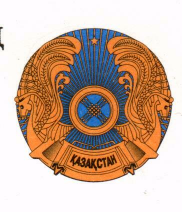 